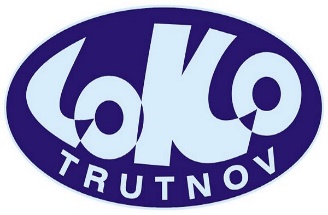 TENISOVÉ SOUSTŘEDĚNÍPořádající: výbor tenisového oddílu TJ Loko TrutnovOdpovědná osoba: Oldřich Martinec, tel. 777 034 664,                                                 oldamartinec@seznam.czMísto: Tenisový areál MEBYS TRUTNOV s.r.o, Na Lukách 457,                 541 01 TrutnovTermín: 14. – 18. srpna 2023 od 9 do 15 hodinCílová skupina: začínající nesoutěžní oddíloví hráči Trenérská skupina:  O. Martinec, P. EflerStrava: obědy zajištěny v restauraci Na VidličceCena: 2500,-Kč včetně stravy a pitného režimuRegistrace: na základě zaslané přihlášky a zaplacení poplatku na                                účet tenisového oddílu do 30. června 2023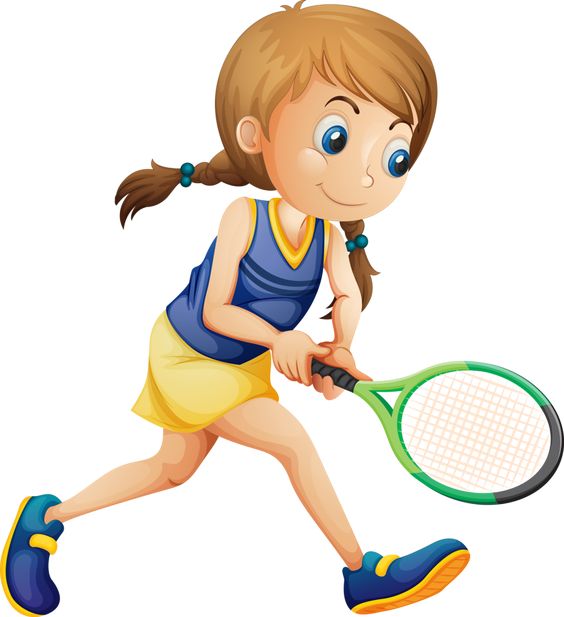 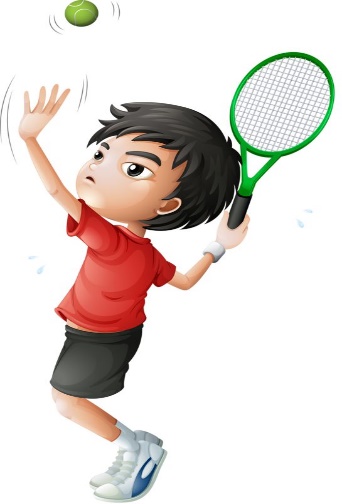 